Pracovní list č. 2 – správné odpovědi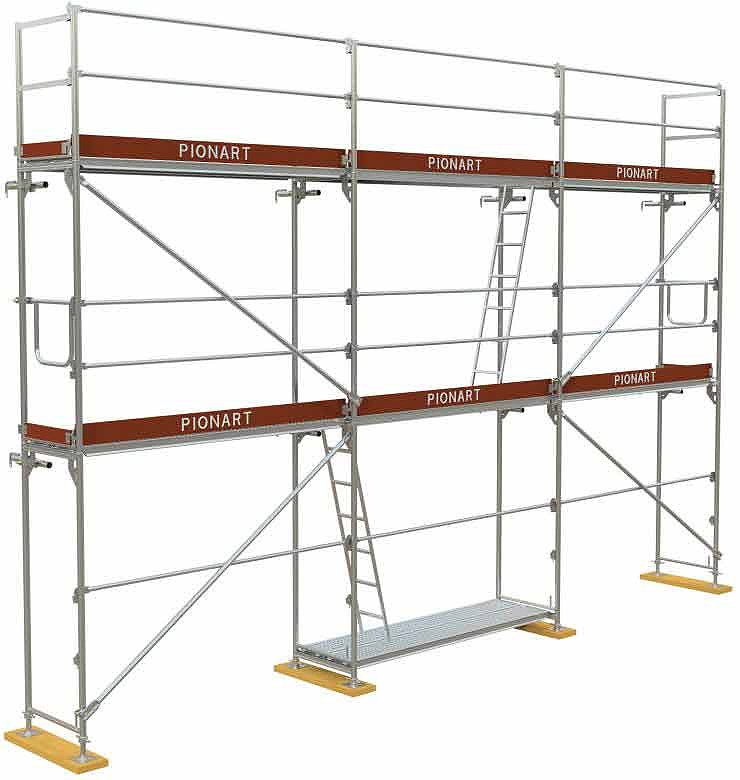 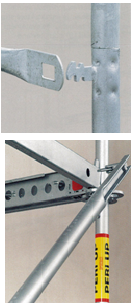 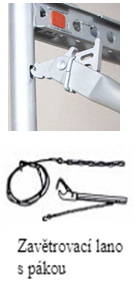 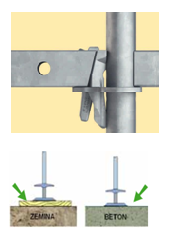 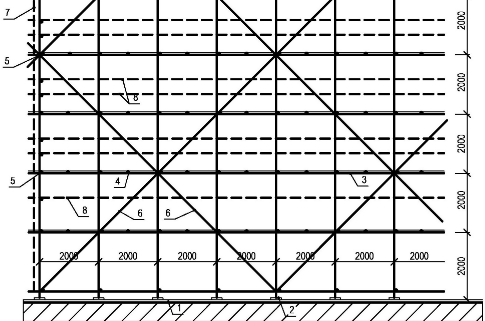 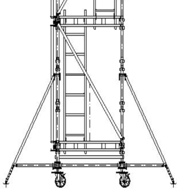 Vyjmenuj bezpečnostní prvky u lehkého dílcového lešenízajištění výšky stojky u nastavitelné patky a podlahových dílců u rámového lešení závlačkouzabezpečení stability u pojízdného lešení HAKI nebo žebříkových věží výsuvnými stabilizátorybrzdící systém na pojezdovém kolečkujednoduché i dvojité zábradlízajištění zábradlí, podélníků a příčníků gravitační pojistkoupodélné a příčné ztužení lešeňové konstrukce (trubkami nebo lanem s napínací pákou)okopová zarážka u podlahy proti pádu nářadí a materiálukotvení do stavební kce (na hmoždinky, do stavebního otvoru)zajištění průlezu v podlaze poklopemCo je důležité při zakládání lešení?Pokud zakládáme lešení na rovině nebo na mírně nakloněném terénu, osadíme stojky na nastavitelné patky nebo zakládací nohu se závitem a křídlovou matkou a podélníky, rámy či ocelové trubky osadíme podle vodováhy do vodorovné, ale i svislé roviny. Pod patky, zakládací nohy, pokud není pevný podklad, vkládáme podkladový práh, nejlépe vcelku přes obě souběžné stojky najednou.Čím docílíš tuhosti a stability u jednotlivých druhů dílcového lešení?U všech druhů lehkého dílcového lešení docílíme tuhosti a stability především podélným a příčným ztužením lešeňové konstrukce, ať ocelovými trubkami nebo lanem s napínací pákou či u rámového dílcového lešení rámem, který tvoří zároveň i zábradlí. Pro svislou stabilitu jsou všechny druhy lehkého dílcového lešení do konstrukce kotveny.Do jaké výšky lešení provádíme jednotyčové zábradlí a od jaké výšky dvoutyčové?Jednotyčové (jednoduché - jednotrubkové) zábradlí provádíme do výšky 2m a od této výšky (dvou metrů) provádíme již zábradlí dvoutyčové (dvoutrubkové). Horní hrana zábradlí musí být vždy ve výšce 1,1m. U trubkového lešení je horní hrana nižší trubky ve výšce 0,55m.